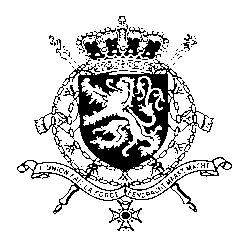 Représentation permanente de la Belgique auprès des Nations Unies et auprès des institutions spécialisées à GenèveMadam President,Belgium appreciates Liberia’s engagement with the UPR and welcomes the standing invitation it has extended in 2015, shortly after the previous UPR, to the special procedures. Nevertheless, Belgium remains of the view that there is still room for further progress to protect the vulnerable.Belgium therefore recommends the government of Liberia to: R1. Expedite the ratification of the Optional Protocols to the Convention on the Rights of the Child on the sale of children, child prostitution and child pornography and on the involvement of children in armed conflict;R2. Establish a process of accountability for past gross human rights violations and war crimes that conforms to international standards, thereby implementing recommendations of the Truth and Reconciliation Commission of 2009;R3. Enact anti-discrimination legislation containing a comprehensive list of grounds for discrimination in line with the International Covenant on Civil and Political Rights (ICCPR), and providing for access to remedy for victims of discrimination. Thank you, Madam President.WG UPR 36  – Liberia Belgian intervention2nd of November 2020